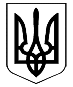 ВЕЛИКОДИМЕРСЬКА СЕЛИЩНА РАДАБРОВАРСЬКОГО РАЙОНУ КИЇВСЬКОЇ ОБЛАСТІР І Ш Е Н Н ЯПро затвердження орієнтовного Плану роботиВеликодимерської селищної ради на I півріччя 2018 рокуКеруючись п.7 ст. 26 Закону України «Про місцеве самоврядування   в Україні», селищна радаВ И Р І Ш И Л А:1. Затвердити орієнтовний План роботи Великодимерської селищної ради на I півріччя 2018 року (додається). 2. Контроль за виконанням цього рішення покласти на секретаря Великодимерської селищної ради Сидоренко А.М. Селищний голова				                               А.Б. Бочкарьов смт Велика Димерка 13 березня 2018 року   № 101    VІ – VІДодаток № 1 до рішення № 101                                                                        Великодимерської селищної ради                                                               від 13.03.2018 рокуVІ – VІОРІЄНТОВНИЙ ПЛАНроботи Великодимерської селищної ради на I півріччя 2018 рокуІІ. Питання, які розглядаються постійно1. Про затвердження проектів містобудівної документації.2. Про надання дозволів на розроблення проектів містобудівної документації.3. Про припинення права користування земельними ділянками, затвердження документації із землеустрою щодо надання в користування земельних ділянок, надання дозволів на складання документації із землеустрою по оформленню права користування земельними ділянками,  поновлення договорів оренди, продовження термінів укладення та державної реєстрації договорів, що посвідчують право користування земельними ділянками, внесення змін до рішень Великодимерської селищної ради.4. Про передачу земельних ділянок громадянам у власність, надання дозволів на виготовлення документації із землеустрою щодо складання документів, що посвідчують право на земельні ділянки, внесення змін до рішень Броварської міської ради.5. Про затвердження договорів оренди земельних ділянок, договорів про внесення змін до договорів оренди земельних ділянок, договорів про встановлення особистого строкового сервітуту, договорів купівлі-продажу земельних ділянок несільськогосподарського призначення.6. Про надання дозволу на проведення експертної грошової оцінки земельної ділянки для подальшого продажу у власність.План проведення пленарних засідань сесійВеликодимерської селищної ради на 2018 рік.29.03.2018 року - чергове засідання Великодимерської селищної ради;26.06.2018 року - чергове засідання Великодимерської селищної ради;25.09.2018 року - чергове засідання Великодимерської селищної ради;18.12.2018 року - чергове засідання Великодимерської селищної ради.Секретар ради                                                                       А.М.Сидоренко№ п/пНазва питання Доповідач1.Про затвердження звіту про виконання місцевого бюджету Великодимерської селищної ради, Бобрицької, Жердівської, Руднянської та Шевченківської сільських рад за 2017 рікГоловний бухгалтер Виконавчого комітету  Великодимерської селищної ради Косенко О.В2.Розробка та затвердження Плану діяльності з підготовки проектів  регуляторних актів.Секретар  Великодимерської селищної ради             Сидоренко А.М.3.Про затвердження цільової програми  «Забезпечення  безкоштовними інсулінами інсулінозалежних хворих жителів Великодимерської об’єднаної територіальної громади на 2018 рік»Головний бухгалтер Виконавчого комітету  Великодимерської селищної ради Косенко О.В4.Про прийняття до комунальної власностіВеликодимерської селищної ради майна із спільної власності територіальних громад сіл та селищ Броварського районуГоловний бухгалтер Виконавчого комітету  Великодимерської селищної ради Косенко О.В5.Про створення реєстру майна комунальної власності Заступник        селищного голови Губський М.І.Начальник КП «Великодимерське»6.Про затвердження цільової програми  «Забезпечення містобудівною документацією населених пунктів Великодимерської селищної  територіальної громади на 2018-2020 роки»Начальник відділу земельних ресурсів Рубанка О.М.7.Про затвердження цільової програми  «Підвищення енергоефективності на території Великодимерської селищної територіальної громади на 2018-2020 роки»Заступник селищного голови Губський М.І.8.Про виконання Програми соціально-економічного, культурного та духовного розвитку Великодимерської  об’єднаної територіальної громади на 2018 рік за  I півріччяВиконавчий комітет  Великодимерської селищної ради9.Про виконання місцевого бюджету Великодимерської ОТГ за I півріччя 2018 рокуГоловний бухгалтер Виконавчого комітету  Великодимерської селищної ради Косенко О.В.